9 septembre 2018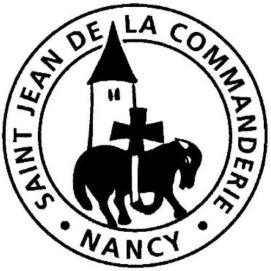 23ème dimanche du Temps Ordinaire  BLa bouche du muet criera de joie !Célébrer, c’est louer le Dieu qui nous sauve. C’est ce que nous faisons, ce dimanche, en célébrant  la Parole : parole du prophète Isaïe qui réconforte le peuple en annonçant le salut qui vient, parole efficace du « Verbe fait chair », « Jésus » signifiant « Dieu sauve » puisqu’il « fait entendre les sourds et parler les muets. » Nous le chantons avec le psalmiste et, en son nom et forts de son amour, nous allons rencontrer nos frères les plus pauvres : célébrer, c’est diffuser dans le monde l’amour qui donne vie.CHANT D’ENTREEAu cœur de ce mondeAu cœur de ce monde, le souffle de l’Esprit				                Fait retentir le cri de la Bonne Nouvelle. Au cœur de ce monde, le souffle de l’Esprit 				              Met à l’œuvre, aujourd’hui, des énergies nouvelles.1.	Voyez, les pauvres sont heureux : Ils sont premiers dans le Royaume ! Voyez les artisans de paix : ils démolissent leurs frontières ! Voyez les hommes au cœur pur : ils trouvent Dieu en toute chose !2.	Voyez les affamés de Dieu : ils font régner toute justice ! Voyez les amoureux de Dieu : ils sont amis de tous les hommes ! Voyez ceux qui ont foi en Dieu : ils font que dansent les montagnes !3.	Voyez, le peuple est dans la joie : l’amour l’emporte sur la haine ! Voyez, les faibles sont choisis : les orgueilleux n’ont plus de trône ! Voyez, les doux qui sont vainqueurs : ils ont la force des colombes !1ère Lecture : Is 35, 4-7aPour soutenir son peuple pendant les temps difficiles, Dieu lui envoie les prophètes. Ainsi, durant l’exil à Babylone, alors que le peuple sombre dans le désespoir, le prophète Isaïe appelle à l’espérance en affirmant sa foi au Dieu sauveur.Psaume 145 Je veux louer le Seigneur, tant que je vis.Le Seigneur garde à jamais sa fidélité,Il fait justice aux opprimés,Aux affamés, il donne le pain ;Le Seigneur délie les enchaînés.Le Seigneur ouvre les yeux aux aveugles,Le Seigneur redresse les accablés,Le Seigneur aime les justes,Le Seigneur protège l’étranger.Il soutient la veuve et l’orphelin,Il égare les pas du méchant.D’âge en âge, le Seigneur règnera :Ton Dieu, ô Sion, pour toujours !2ème Lecture : Jc 2, 1-5St Jacques, aujourd’hui, interpelle directement notre assemblée, notre communauté chrétienne et chacun de nous. Non pour nous culpabiliser mais pour nous rappeler ce que dit souvent le pape François : l’amour des pauvres est un impératif.Évangile : Mc 7, 31-37	Alléluia. Alléluia.	Jésus proclamait l’Évangile du Royaume	Et guérissait toute maladie dans le peuple.	Alléluia.Prière des FidèlesForts de notre foi et sûrs de la Parole du salut, soyons aussi de ces gens qui viennent supplier Jésus pour ceux qui ont besoin d’être régénérés par son amour.À l’exemple des prophètes d’autrefois, l’Église a pour mission de proclamer la revanche de Dieu sur le mal et  sa victoire en Jésus ressuscité.Pour les évêques, les prêtres, les missionnaires, en particulier ceux qui sont envoyés en pays hostiles, supplions avec confiance. R/R/	Sûrs de ton amour et forts de notre foi, Seigneur, nous te prions.La Parole de Dieu appelle à n’avoir aucune partialité envers les personnes et à prendre soin des plus pauvres.Pour que les responsables politiques et sociaux aient à cœur de faciliter la vie des personnes plus fragiles, différentes ou se sentant exclues, supplions avec confiance. R/Bien des familles traversent des épreuves, vivent des difficultés, des inquiétudes pour leur avenir.Pour que les enfants puissent être protégés du malheur et que tous retrouvent des raisons d’espérer, supplions avec confiance. R/Plus que de belles paroles, notre entourage attend de nous des actes, le témoignage de l’amour dont le Christ nous aime.Pour que cette eucharistie ravive en nous la grâce du salut et nous transforme en humbles artisans du Royaume, supplions avec confiance. R/Dieu notre Père, toi qui guéris tout l’homme et tous les hommes, nous t’en prions : daigne exaucer, en ce jour, nos prières pour tous nos frères. Par Jésus, le Christ, notre Seigneur. – Amen.                                                                                                                                                                                                                                                                                                                                                                                                     CommunionDevenez ce que vous recevez.Devenez ce que vous recevez, devenez le corps du Christ,Devenez ce que vous recevez, vous êtes le corps du Christ..	Baptisés en un seul Esprit, Nous ne formons qu’un seul corps ;Abreuvés de l’unique Esprit, Nous n’avons qu’un seul Dieu et Père.	Rassasiés par le pain de Vie, Nous n’avons qu’un cœur et qu’une âme ;Fortifiés par l’amour du Christ, Nous pouvons aimer comme il aime.	Rassemblés à la même table,Nous formons un peuple nouveau :Bienheureux sont les invitésAu festin des noces éternelles.	Envoyés par l’Esprit de DieuEt comblés de dons spirituels,Nous marchons dans l’amour du Christ,Annonçant la Bonne Nouvelle.Dieu nous assure ses dons.Ce Père qui nous aimetendrementne cesse de nous exhorter, de nous éduquer,de nous aimeret de nous sauver.Saint Clément d’Alexandrie (150-215)